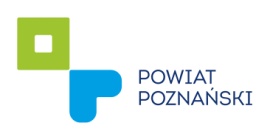 Formularz zgłoszeniowy organizacji na spotkanie konsultacyjne w dniach 8 i 11 maja 2017 roku w sprawie projektów:Regulaminu określającego szczegółowe zasady, tryb przyznawania i wysokości Nagród Powiatu Poznańskiego za osiągnięcia w dziedzinie twórczości artystycznej, upowszechniania i ochrony kultury oraz Regulaminu określającego szczegółowe zasady i tryb przyznawania i pozbawiania oraz rodzajów i wysokości Nagród Sportowych Powiatu Poznańskiego dla osób fizycznych za osiągnięte wyniki sportowe oraz nagród dla trenerów prowadzących szkolenie zawodników osiągających wysokie wyniki sportowe w międzynarodowym 
lub krajowym współzawodnictwie sportowym.Organizacja: (nazwa, adres, dane rejestrowe):………………………………………………………………………………………………………………………………………………Osoby reprezentujące organizację:………………………………………………………………………………………………………………………………………………Telefon:………………………………………………………………………………………………………………………………………………..E-mail:………………………………………………………………………………………………………………………………………………..